ПАМЯТКА для родителей детейдошкольного и младшего школьного возраста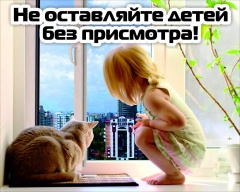 РОДИТЕЛИ!!! ПОМНИТЕ!!!УБЕРЕЧЬ детей от несчастья поможет выполнение простых правил:НЕ ОСТАВЛЯЙТЕ детей без присмотра даже на самое короткое время: дети – исследователи, им все интересно: спички в красивом коробке, блестящий нож, ножницы, розетки, открытая дверь на балкон, открытое окно, бутылочка с яркой этикеткой…До беды, в этом случае, – один шаг!НЕ ХРАНИТЕ, НЕ ОСТАВЛЯЙТЕ в доступном для ребенка месте спички, колющие, режущие предметы (утюг, кастрюли, сковородки, чайник, чашки, тарелки).НЕ СТАВЬТЕ  предметы бытовой химии туда, откуда их может достать ребенок: бытовая химия вызывает тяжелые отравления, ожоги глаз, кожи, пищеварительной системы.НЕ ДАВАЙТЕ детям для игры мелкие предметы (пуговицы, шарики, монеты, бусы, конструкторы с мелкими деталями и т.п.): ребенок может взять их в рот и случайно проглотить, засунуть в нос, уши и т.д., что станет непосредственной угрозой для  здоровья, а иногда и жизни ребенка.НЕ ОСТАВЛЯЙТЕ в доступном для ребенка месте лекарства, так как ребенок может съесть или выпить их и получить серьезное отравление, которое может поставить ребенка на грань жизни или смерти.НЕ ОСТАВЛЯЙТЕ открытыми (поставленными на проветривание) окна в доме (квартире): подставив стул (табуретку), ребенок влезет на подоконник, обопрется на москитную сетку, чтобы посмотреть вниз, и выпадет из окна.НЕ РАЗРЕШАЙТЕ маленькому ребенку включать самостоятельно телевизор, компьютер, другую бытовую технику.НЕ ОСТАВЛЯЙТЕ включенными в сеть строительные инструменты (дрели, пилы и т.д.).СЛЕДИТЕ, чтобы в квартире (доме) все бытовые приборы находились в исправном состоянии, электросеть не была перегружена, сетевые фильтры (удлинители) были без повреждений и не были протянуты через всю комнату (т.е. по ним никто не должен ходить, переступать через них и т.п.).РОДИТЕЛИ!!!ВЫ УБЕРЕЖЕТЕ СВОЕГО РЕБЕНКА, ЕСЛИ ОН ТВЁРДО УСВОИТ, ЧТО МОЖНО, А ЧТО НЕЛЬЗЯ.Приучать детей к этому необходимо с самого раннего возраста.